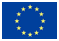 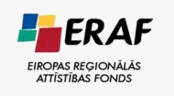 SIA „Zeiferti”, Vien. reģ. nr. 40003419183,m. „Zeiferti”, Jaunolaine, Olaines pagasts, Olaines novads,  LV-2127, tel.nr.:67965897, 26411988, faksa nr.: 67965897, e-pasts: zeiferti@inbox.lv.Izsludina iepirkuma procedūru „Ūdensapgādes un kanalizācijas tīklu būvdarbu un notekūdeņu attīrīšanas iekārtu rekonstrukcijas   ERAF projekta „Ūdenssaimniecības attīstība Olaines novada Stūnīšu ciemā, II kārta”(3DP/3.4.1.1.0/13/APIA/CFLA/106)realizācijai” būvuzraudzība”(iepirkums IDN: ERAF Jaunolaine, SIA Z 2015/02)Iepirkuma priekšmets -  Inženiera pienākumu izpilde, saskaņā ar Starptautiskās Inženierkonsultantu Federācijas (FIDIC) izstrādātajiem  „Būvniecības darbu  noteikumi būvniecības un inženierdarbiem, kuru projektēšanu veic pasūtītājs” noteikumiem  un būvuzraudzība,  Latvijas Republikas normatīvajos tiesību aktos noteiktajā kārtībā, sekojošiem būvdarbiem:maģistrālo  ūdensapgādes L 2515 m un kanalizācijas tīklu  L 1788 m  paplašināšanai un rekonstrukcijai;trīs kanalizācijas sūkņu staciju  (Q= 6,5 m3/h; Q= 12 m3/h; Q= 18 m3/h)  un  kanalizācijas spiedvadu, L 1206 m kopgarumā izbūvei;divu turpmāk neizmantojamo artēzisko aku (80 m un 130 m) tamponāžai;notekūdeņu attīrīšanas iekārtu  rekonstrukcijai palielinot iekārtu jaudu par 150 m³/dnn.Iepirkuma  izpildes termiņš ir 6 (seši) mēneši no Būvdarbu uzsākšanas datuma.Iepirkuma procedūras dokumentācija ir pieejama Olaines novada domes interneta mājas lapā www.olaine.lv. Ar iepirkuma nolikumu papīra formātā  iespējams iepazīties SIA „Zeiferti” kantora telpās, iepriekš telefoniski (tel.nr.:67965897) saskaņojot plānoto apmeklējuma laiku.Ieinteresēto piegādātāju sanāksme notiks 2015.gada 16.februārī,  plkst. 11.00 SIA „Zeiferti”  kantora telpās.Piedāvājumus var iesniegt līdz 2015.gada 10.martā, plkst. 11.00.